2017 - 2018 EĞİTİM – ÖĞRETİM YILI 7. SINIF FEN BİLİMLERİ DERS PLÂNII.BÖLÜMII.BÖLÜMIII.BÖLÜMIV.BÖLÜMV.BÖLÜM                                                       …………………………………..                                                                                                     UygundurFen Bilimleri Öğretmeni                                                                         ………………………………………                                                                                                                 Okul Müdürüwww.FenEhli.comDersin Adı:Fen Bilimleri16. Hafta (1 – 5 Ocak 2018)Sınıf:7.Sınıf7.SınıfÜnite No-Adı:3.Ünite: Maddenin Yapısı ve Özellikleri3.Ünite: Maddenin Yapısı ve ÖzellikleriKonu:Maddenin Tanecikli YapısıMaddenin Tanecikli YapısıÖnerilen Ders Saati:4 Saat4 SaatÖğrenci Kazanımları/Hedef ve Davranışlar:Öğrenci Kazanımları/Hedef ve Davranışlar:7.3.1.3. İyonların nasıl oluştuğunu kavrar, anyon ve katyonlara örnekler verir.7.3.1.4. Aynı ya da farklı atomların bir araya gelerek molekül oluşturacağını kavrar.Ünite Kavramları ve Sembolleri:Ünite Kavramları ve Sembolleri:AtomÇekirdekKatmanProtonNötronElektronİyonKatyonAnyonUygulanacak Yöntem ve Teknikler:Uygulanacak Yöntem ve Teknikler:Anlatım, Soru Cevap, Rol Yapma, Grup ÇalışmasıKullanılacak Araç – Gereçler:Kullanılacak Araç – Gereçler:Molekül Modeli Oluşturalım etkinliği için;Farklı renklerde oyun hamurları, KürdanAçıklamalar:Açıklamalar:-Yapılacak Etkinlikler:Yapılacak Etkinlikler:Molekül Modeli Oluşturalım (D.K. Sayfa: 116)Özet: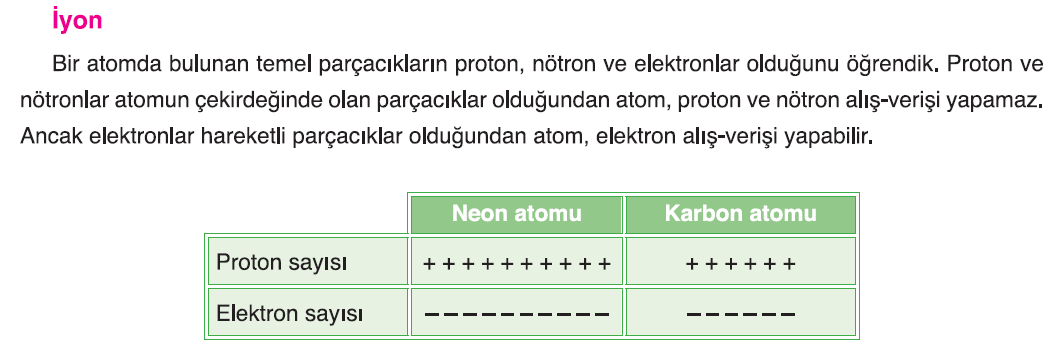 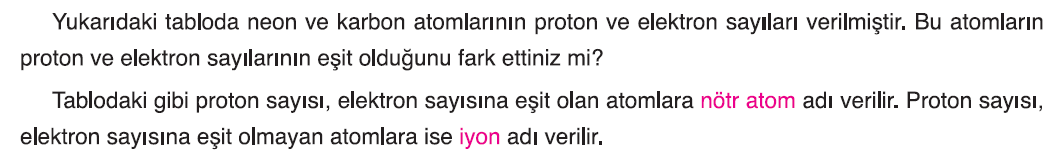 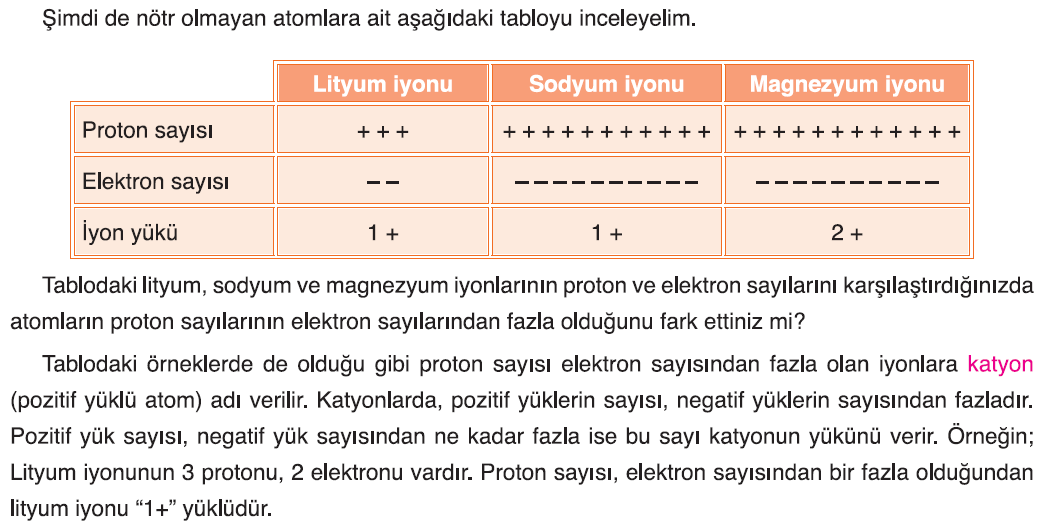 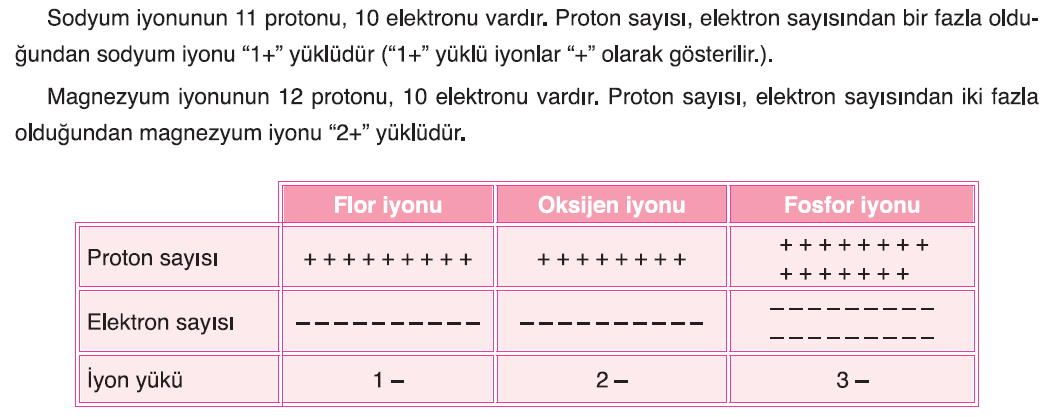 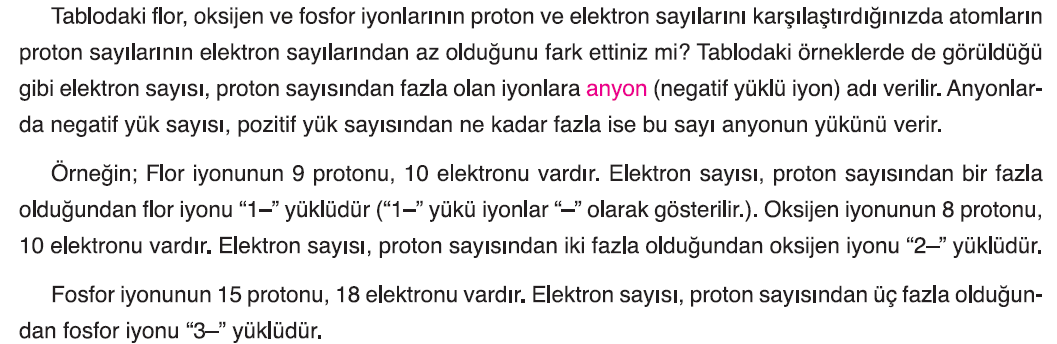 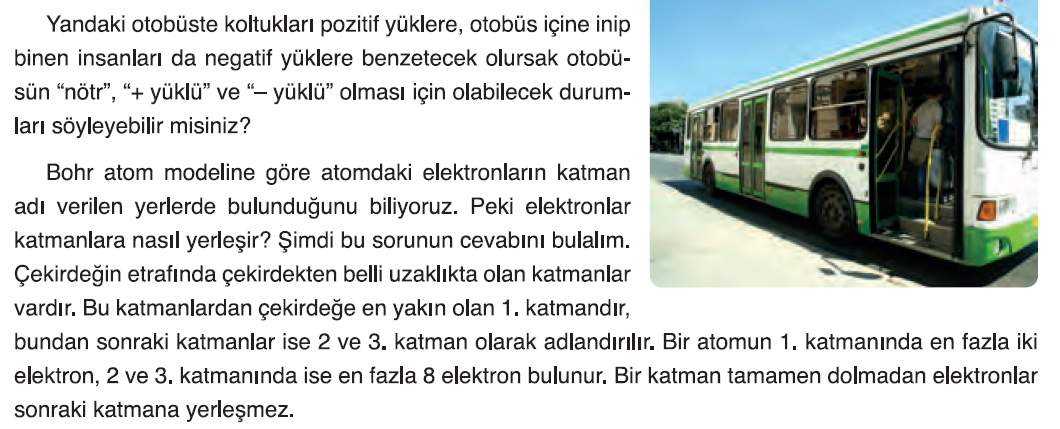 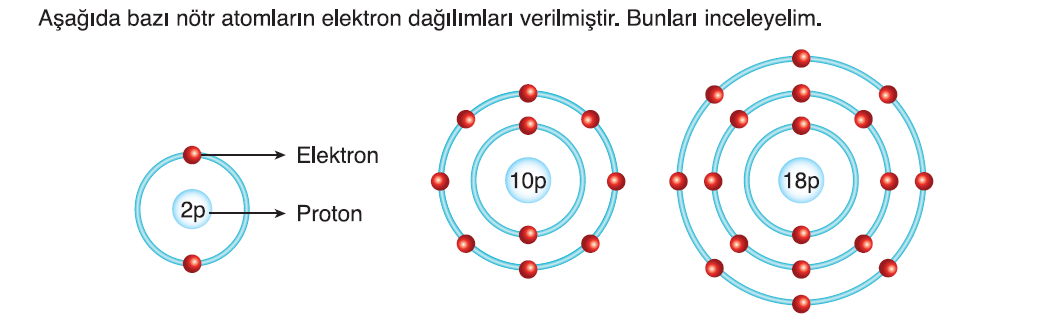 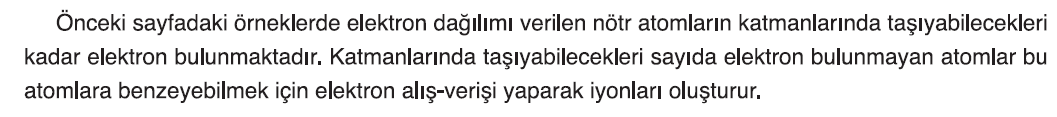 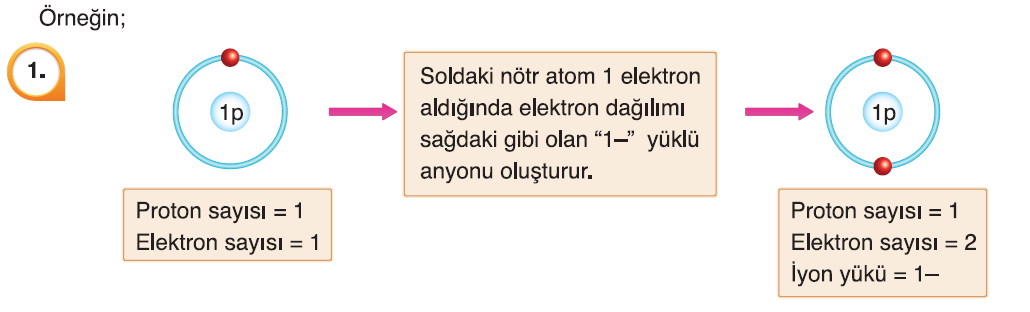 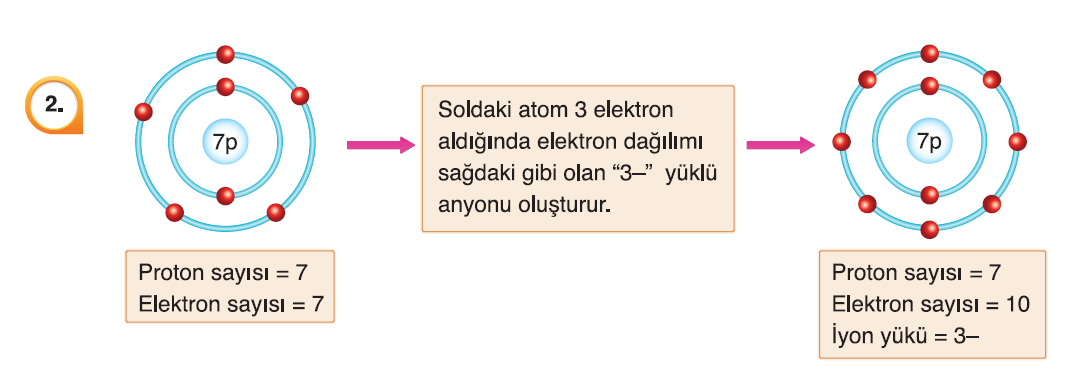 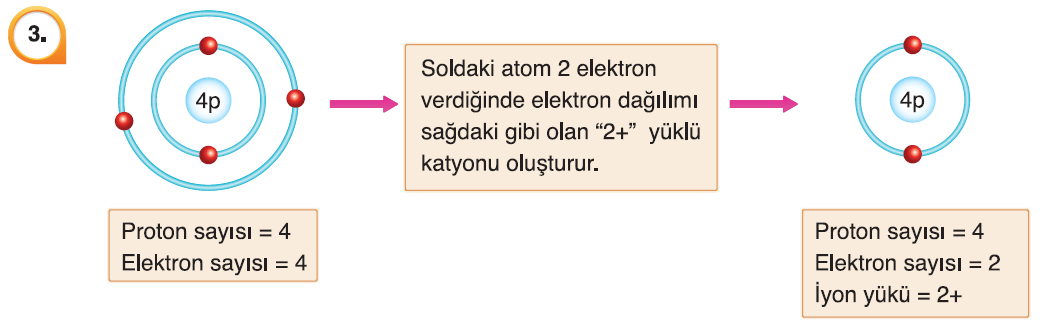 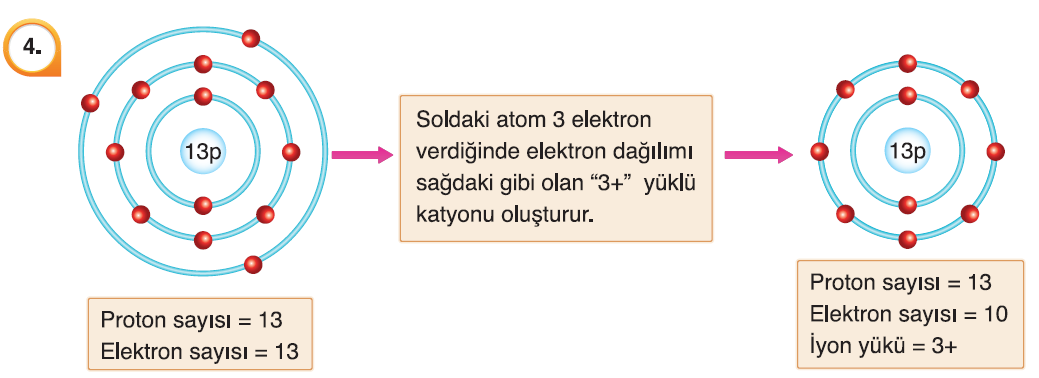 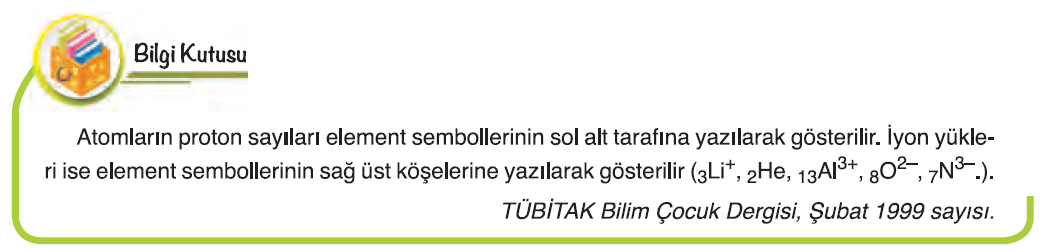 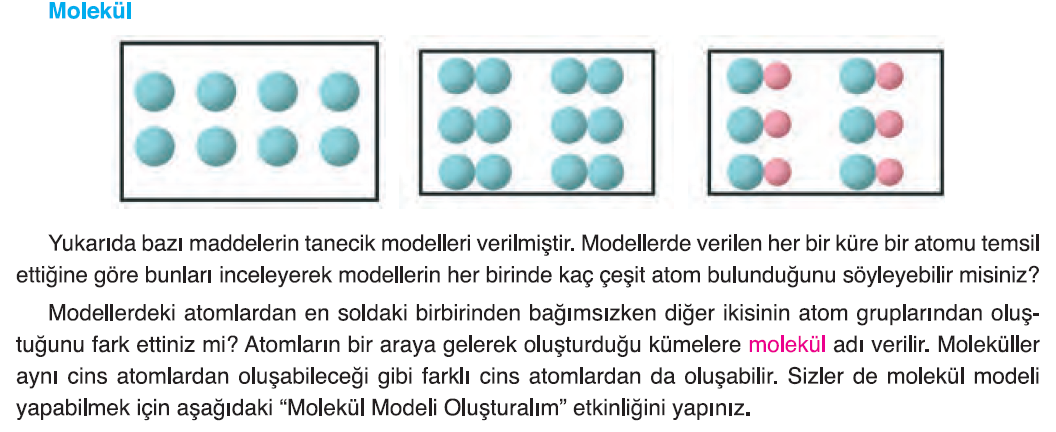 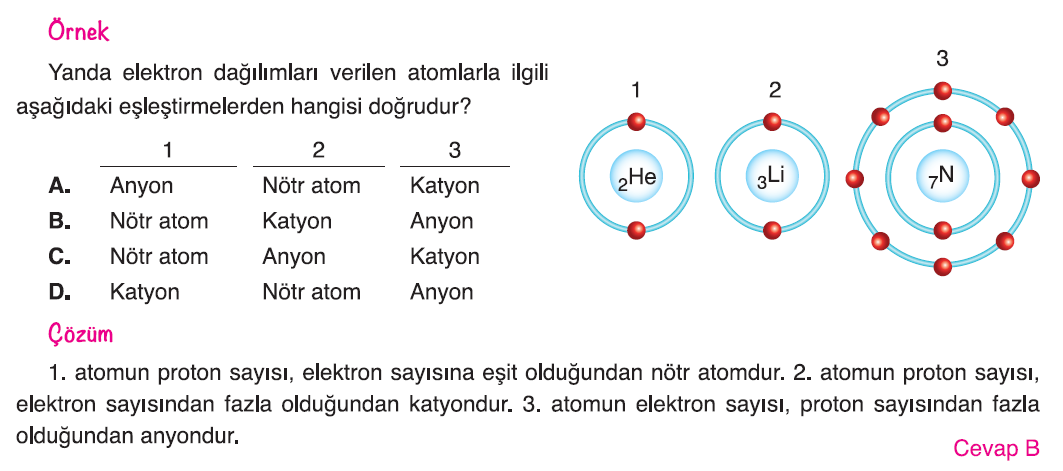 Ölçme ve Değerlendirme:Hazırbulunuşluk testleri, gözlem, görüşme formları, yetenek testleri, İzleme / ünite testleri, uygulama etkinlikleri, otantik görevler, dereceli puanlama anahtarı, açık uçlu sorular, yapılandırılmış grid, tanılayıcı dallanmış ağaç, kelime ilişkilendirme, öz ve akran değerlendirme, grup değerlendirme, projeler, gözlem formları vb. tekniklerinde uygun olanları.Ders kitabı 117. Sayfadaki “ETKİNLİK” yaptırılır.Ders kitabı 118. Sayfadaki “KONU TESTİ-1” yaptırılır.Dersin Diğer Derslerle İlişkisi:Planın Uygulanmasıyla İlgili Diğer Açıklamalar:I. Dönem III. Yazılı Sınav(1-5 Ocak 2018)